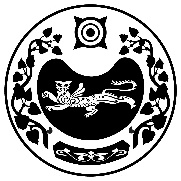 Р А С П О Р Я Ж Е Н И Е  от 09.03.2023г.                          № 51-ррп Усть-АбаканО подготовке и праздновании в Усть-Абаканском районе 78-й годовщины Победы в Великой Отечественной войне 1941–1945 годов	Вцелях координации деятельности подведомственных структур, учреждений, органов исполнительной власти и общественных объединений по подготовке и празднованию в Усть-Абаканском районе78-й годовщины Победы в Великой Отечественной войне 1941-1945 годов:Утвердить состав районного организационного комитета по подготовке и празднованию в Усть-Абаканском районе 78-й годовщины Победы в Великой Отечественной Войне 1941-1945 годов (Приложение 1).Утвердить Комплексный план межведомственных мероприятий по патриотическому воспитанию граждан и подготовке к празднованиюв Усть-Абаканском районе 78-й годовщины Победы в Великой Отечественной войне 1941–1945 годов (далее Комплексный план) (Приложение 2).Ответственным за координацию исполнения мероприятий Комплексного плана назначить Координационный совет по патриотическому воспитанию граждан Усть-Абаканского района, утвержденный постановлением администрации Усть-Абаканского района от 25.10.2013 № 1769-п «О создании Координационного совета по патриотическому воспитанию граждан Усть-Абаканского района» (с последующими изменениями).Главам поселений Усть-Абаканского района рекомендовать учитывать в ходе работы районный Комплексный план межведомственных мероприятий по патриотическому воспитанию граждан и подготовке к празднованию в Усть-Абаканском районе 78-й годовщины Победы в Великой Отечественной Войне                1941 - 1945 годов.Первому заместителю Главыадминистрации Усть-Абаканского района по финансам и экономике – руководителю Управления финансов и экономики администрации Усть-Абаканского района (ПотылицынаН.А.) обеспечить своевременное и полное финансирование подготовки и проведения праздничных мероприятий.Контроль за исполнением настоящего распоряжения возложить на Федорову О.А. – заместителя Главы администрации Усть-Абаканского района по социальным вопросам.Глава Усть-Абаканского района					Е.В.ЕгороваПриложение 1Утвержден распоряжением администрации Усть-Абаканского районаот 09.03.2023 г.   № 51-рСОСТАВ районного организационного комитета по подготовке и празднованию в Усть-Абаканском районе 78-й годовщины Победы в Великой Отечественной Войне 1941-1945 годовПредседатель организационного комитета:Ответственный секретарь организационного комитета по патриотическому   воспитанию граждан Усть-Абаканского района:Гудкова Екатерина Владимировна - Руководитель Управления культуры, молодежной политики, спорта и туризма администрации Усть-Абаканского района.Управделами администрацииУсть-Абаканского района					О.В. ЛемытскаяКто готовит проект       УКМПСТ администрации Усть-Абаканского района_____    				(отдел, управление)Докладчик  Гудкова Е.В. – руководитель УКМПСТ администрации                     Усть-Абаканского района________________________________________________		                         (Ф.И.О.) (указать занимаемую должность)На заседание пригласить_______________________________________________________________________				(указать фамилию и занимаемую должность)_____________________________________________________________________________________________________________________________________________________________________________________________________________________Разослать:_Управление образования - 1 экз.__________________________________________   _УКМПСТ – 1 экз.____________________________________________________Федорова О.А. – 1 экз.     _______________________________________________    _____________________________________ _________________________________    _____________________________________ _________________________________    _____________________________________ _________________________________    _____________________________________ _________________________________Зав. отделом __________________________________________________________Количество отпечатанных экз. ________________________Дата поступления проекта в общий отдел ______________Дата поступления после доработки ____________________Дата отправки _______________________________________Комплексный план межведомственных мероприятий по патриотическому воспитанию граждан и подготовке к празднованию в Усть-Абаканском районе 78-й годовщины Победы в Великой Отечественной войне 1941–1945 годов Управделами администрации Усть-Абаканского района											                                 О.В. ЛемытскаяРОССИЯ ФЕДЕРАЦИЯЗЫХАКАС РЕСПУБЛИКАЗЫАFБАН ПИЛТIРIАЙМАFЫНЫH УСТАF-ПАСТААРОССИЙСКАЯ ФЕДЕРАЦИЯРЕСПУБЛИКА ХАКАСИЯАДМИНИСТРАЦИЯ УСТЬ-АБАКАНСКОГО РАЙОНАЕгорова Елена ВладимировнаЗаместители председателя организационного комитета:Глава Усть-Абаканского района, председатель организационного комитета;Глава Усть-Абаканского района, председатель организационного комитета;Глава Усть-Абаканского района, председатель организационного комитета;ПотылицынаНаталья АлександровнаПервый заместитель Главы администрации Усть-Абаканского районапо финансам и экономике – руководительУправления финансов и экономики администрацииУсть-Абаканского района Республики Хакасия, заместитель председателя организационного комитета;Первый заместитель Главы администрации Усть-Абаканского районапо финансам и экономике – руководительУправления финансов и экономики администрацииУсть-Абаканского района Республики Хакасия, заместитель председателя организационного комитета;Федорова Оксана АнатольевнаЗаместитель Главы администрации Усть-Абаканского района по социальным вопросам, заместитель председателя организационного комитета;Заместитель Главы администрации Усть-Абаканского района по социальным вопросам, заместитель председателя организационного комитета;Члены организационногокомитета:Члены организационногокомитета:Члены организационногокомитета:Члены организационногокомитета:Члены организационногокомитета:Члены организационногокомитета:НечкинВладислав ЮрьевичАдыгаеваГалина ВладимировнаАлимов Александр НиколаевичБабайцевСергей Васильевич БалахоноваГалина НиколаеваБекасов Александр ВладимировичГительманАндрей ВладимировичГлухенкоВладимир ГерасимовичГоренская  Ольга КонстантиновнаДавидянГеннадий ЮрьевичАлексеенко Александр Александрович ДыринаТатьяна АркадьевнаИвановВладимир ВладимировичКузьмин Дмитрий ВикторовичКуцманАлександр ФедоровичЛапинаЕкатерина МихайловнаЛевенокВладимир АлександровичЛеонченко Нина ВладимировнаМадисонАнна ВасильевнаКувалдинаЛариса ВикторовнаНовикова Татьяна ВикторовнаБайкалова Ольга ВикторовнаОщенковаМарина ВасильевнаБелоус Иван Викторович СажинИван АлександровичСергеев Николай НиколаевичТрефилова Екатерина ВикторовнаФедоров Юрий АлександровичГудкова Екатерина ВладимировнаХаритонова Елена АнатольевнаЦерковная Ирина ЮрьевнаГлава РайковскогосельсоветаУсть-Абаканского района (по согласованию);Директор филиала ГБПОУ РХ СПО «Хакасский политехнический колледж»(по согласованию);Глава Московского сельсоветаУсть-Абаканского района (по согласованию);Настоятель прихода Храма Святого Благоверного князя Александра Невского,р.п. Усть-Абакан(по согласованию);Председатель Усть-Абаканской районной общественной организации инвалидов Хакасской республиканской организации «Всероссийское общество инвалидов»(по согласованию);Руководитель Усть-Абаканского местного отделения Всероссийской общественной организации ветеранов «Боевое братство»(по согласованию);Начальник ОМВД России по Усть-Абаканскому району, полковник полиции (по согласованию);Руководитель   Управления природных ресурсов, землепользования, охраны окружающей среды, сельского хозяйства и продовольствия администрации Усть-Абаканского района Республики Хакасия;Председатель Совета ветеранов (пенсионеров) войны и труда, вооруженных сил и правоохранительныхоргановУсть-Абаканского района (по согласованию);Начальник отдела военного комиссариата Республики Хакасия по Усть-Абаканскому и Алтайскому районам, г.Сорску (по согласованию);Глава Чарковского сельсоветаУсть-Абаканского района (по согласованию);Председатель Общественной палатыУсть-Абаканского района (по согласованию);Глава Весенненского сельсоветаУсть-Абаканского района (по согласованию);Начальник ОПС РХ № 10 ГКУ«Противопожарная служба»(посогласованию);Глава Вершино-Биджинского сельсовета Усть-Абаканского района (по согласованию);Глава СапоговскогосельсоветаУсть-Абаканского района (по согласованию);Глава Опытненского сельсоветаУсть-Абаканского района (по согласованию);Глава Усть-Абаканского поссовета Усть-Абаканского района (по согласованию);Глава Расцветовского сельсовета Усть-Абаканского района (по согласованию);Руководитель Управления образования администрации Усть-Абаканского района Республики Хакасия;Заместитель Главы администрации Усть-Абаканского района по вопросам жилищно-коммунального хозяйства и строительства – руководитель Управления жилищно-коммунального хозяйства и строительства администрации Усть-Абаканского района Республики Хакасия;Начальник отделения по Усть-Абаканскому району ГКУ РХ «УСПН»(по согласованию);Глава Доможаковского сельсоветаУсть-Абаканского района (по согласованию);Заместитель Главы администрации Усть-Абаканского района по вопросам общественной безопасности, антитеррористической защищенности, ГО и ЧС;Глава Калининского сельсовета Усть-Абаканского района (по согласованию);Глава Солнечного сельсовета Усть-Абаканского района (по согласованию);Главный врач ГБУЗ РХ «Усть-Абаканская районная больница имени Н.И. Солошенко»(по согласованию);Руководитель местного отделения «Юнармия» по Усть-Абаканскому району (по согласованию);Руководитель Управления культуры, молодежной политики, спорта и туризма  администрации  Усть-Абаканского района Республики Хакасия;Глава Усть-Бюрского сельсовета Усть-Абаканского района (по согласованию);Главный редактор  МАУ  «Редакция  газеты   «Усть-Абаканские известия».Глава РайковскогосельсоветаУсть-Абаканского района (по согласованию);Директор филиала ГБПОУ РХ СПО «Хакасский политехнический колледж»(по согласованию);Глава Московского сельсоветаУсть-Абаканского района (по согласованию);Настоятель прихода Храма Святого Благоверного князя Александра Невского,р.п. Усть-Абакан(по согласованию);Председатель Усть-Абаканской районной общественной организации инвалидов Хакасской республиканской организации «Всероссийское общество инвалидов»(по согласованию);Руководитель Усть-Абаканского местного отделения Всероссийской общественной организации ветеранов «Боевое братство»(по согласованию);Начальник ОМВД России по Усть-Абаканскому району, полковник полиции (по согласованию);Руководитель   Управления природных ресурсов, землепользования, охраны окружающей среды, сельского хозяйства и продовольствия администрации Усть-Абаканского района Республики Хакасия;Председатель Совета ветеранов (пенсионеров) войны и труда, вооруженных сил и правоохранительныхоргановУсть-Абаканского района (по согласованию);Начальник отдела военного комиссариата Республики Хакасия по Усть-Абаканскому и Алтайскому районам, г.Сорску (по согласованию);Глава Чарковского сельсоветаУсть-Абаканского района (по согласованию);Председатель Общественной палатыУсть-Абаканского района (по согласованию);Глава Весенненского сельсоветаУсть-Абаканского района (по согласованию);Начальник ОПС РХ № 10 ГКУ«Противопожарная служба»(посогласованию);Глава Вершино-Биджинского сельсовета Усть-Абаканского района (по согласованию);Глава СапоговскогосельсоветаУсть-Абаканского района (по согласованию);Глава Опытненского сельсоветаУсть-Абаканского района (по согласованию);Глава Усть-Абаканского поссовета Усть-Абаканского района (по согласованию);Глава Расцветовского сельсовета Усть-Абаканского района (по согласованию);Руководитель Управления образования администрации Усть-Абаканского района Республики Хакасия;Заместитель Главы администрации Усть-Абаканского района по вопросам жилищно-коммунального хозяйства и строительства – руководитель Управления жилищно-коммунального хозяйства и строительства администрации Усть-Абаканского района Республики Хакасия;Начальник отделения по Усть-Абаканскому району ГКУ РХ «УСПН»(по согласованию);Глава Доможаковского сельсоветаУсть-Абаканского района (по согласованию);Заместитель Главы администрации Усть-Абаканского района по вопросам общественной безопасности, антитеррористической защищенности, ГО и ЧС;Глава Калининского сельсовета Усть-Абаканского района (по согласованию);Глава Солнечного сельсовета Усть-Абаканского района (по согласованию);Главный врач ГБУЗ РХ «Усть-Абаканская районная больница имени Н.И. Солошенко»(по согласованию);Руководитель местного отделения «Юнармия» по Усть-Абаканскому району (по согласованию);Руководитель Управления культуры, молодежной политики, спорта и туризма  администрации  Усть-Абаканского района Республики Хакасия;Глава Усть-Бюрского сельсовета Усть-Абаканского района (по согласованию);Главный редактор  МАУ  «Редакция  газеты   «Усть-Абаканские известия».Глава РайковскогосельсоветаУсть-Абаканского района (по согласованию);Директор филиала ГБПОУ РХ СПО «Хакасский политехнический колледж»(по согласованию);Глава Московского сельсоветаУсть-Абаканского района (по согласованию);Настоятель прихода Храма Святого Благоверного князя Александра Невского,р.п. Усть-Абакан(по согласованию);Председатель Усть-Абаканской районной общественной организации инвалидов Хакасской республиканской организации «Всероссийское общество инвалидов»(по согласованию);Руководитель Усть-Абаканского местного отделения Всероссийской общественной организации ветеранов «Боевое братство»(по согласованию);Начальник ОМВД России по Усть-Абаканскому району, полковник полиции (по согласованию);Руководитель   Управления природных ресурсов, землепользования, охраны окружающей среды, сельского хозяйства и продовольствия администрации Усть-Абаканского района Республики Хакасия;Председатель Совета ветеранов (пенсионеров) войны и труда, вооруженных сил и правоохранительныхоргановУсть-Абаканского района (по согласованию);Начальник отдела военного комиссариата Республики Хакасия по Усть-Абаканскому и Алтайскому районам, г.Сорску (по согласованию);Глава Чарковского сельсоветаУсть-Абаканского района (по согласованию);Председатель Общественной палатыУсть-Абаканского района (по согласованию);Глава Весенненского сельсоветаУсть-Абаканского района (по согласованию);Начальник ОПС РХ № 10 ГКУ«Противопожарная служба»(посогласованию);Глава Вершино-Биджинского сельсовета Усть-Абаканского района (по согласованию);Глава СапоговскогосельсоветаУсть-Абаканского района (по согласованию);Глава Опытненского сельсоветаУсть-Абаканского района (по согласованию);Глава Усть-Абаканского поссовета Усть-Абаканского района (по согласованию);Глава Расцветовского сельсовета Усть-Абаканского района (по согласованию);Руководитель Управления образования администрации Усть-Абаканского района Республики Хакасия;Заместитель Главы администрации Усть-Абаканского района по вопросам жилищно-коммунального хозяйства и строительства – руководитель Управления жилищно-коммунального хозяйства и строительства администрации Усть-Абаканского района Республики Хакасия;Начальник отделения по Усть-Абаканскому району ГКУ РХ «УСПН»(по согласованию);Глава Доможаковского сельсоветаУсть-Абаканского района (по согласованию);Заместитель Главы администрации Усть-Абаканского района по вопросам общественной безопасности, антитеррористической защищенности, ГО и ЧС;Глава Калининского сельсовета Усть-Абаканского района (по согласованию);Глава Солнечного сельсовета Усть-Абаканского района (по согласованию);Главный врач ГБУЗ РХ «Усть-Абаканская районная больница имени Н.И. Солошенко»(по согласованию);Руководитель местного отделения «Юнармия» по Усть-Абаканскому району (по согласованию);Руководитель Управления культуры, молодежной политики, спорта и туризма  администрации  Усть-Абаканского района Республики Хакасия;Глава Усть-Бюрского сельсовета Усть-Абаканского района (по согласованию);Главный редактор  МАУ  «Редакция  газеты   «Усть-Абаканские известия».Приложение 2Утвержден распоряжением администрации Усть-Абаканского районаот 09.03.2023 г.   № 51-р№ п/пНаименование мероприятияСрок  проведенияИсполнители№ п/пНаименование мероприятияСрок  проведенияИсполнителиОрганизационные мероприятия по подготовке и проведению Дня Победы в Великой Отечественной войне 1941 – 1945 годовОрганизационные мероприятия по подготовке и проведению Дня Победы в Великой Отечественной войне 1941 – 1945 годовОрганизационные мероприятия по подготовке и проведению Дня Победы в Великой Отечественной войне 1941 – 1945 годовОрганизационные мероприятия по подготовке и проведению Дня Победы в Великой Отечественной войне 1941 – 1945 годов1Подведение промежуточных итогов выполнения Комплексного плана межведомственных мероприятий по патриотическому воспитанию граждан и подготовке к празднованию в Усть-Абаканском районе 78-й годовщины Победы в Великой Отечественной войне 1941–1945 годов. Заслушивание ответственных исполнителей мероприятий (по отдельному графику).март 2023 г.Координационный Совет по патриотическому воспитанию граждан Усть-Абаканского района 2Подготовка сценариев проведения в Усть-Абаканском районе мероприятий, посвящённых празднованию 78-й годовщины Победы в Великой Отечественной войне 1941–1945 годов, в том числе 8 и 9 мая 2023 г. март - апрель 2023 г.Управление культуры, молодежной политики, спорта и туризма администрации Усть-Абаканского района Республики Хакасия (далее УКМПСТ), управления и организации Усть-Абаканского района, Главы поселений,учреждения культуры поселений3Организация информационной и просветительской работы в районной газете «Усть-Абаканские известия» о ходе подготовки и  проведения мероприятий, посвященных  празднованию 78-й годовщины Победы в Великой Отечественной войне 1941–1945 годов.в течение годаМАУ «Редакция газеты «Усть-Абаканские известия», управления и организации Усть-Абаканского районаГлавы поселений4Подготовка проектов праздничного оформления в Усть-Абаканском районе улиц, фасадов и мест проведения мероприятий, посвящённыхпразднованию 78-й годовщины Победы в Великой Отечественной войне 1941–1945 годов.апрель 2023 г.Главы  поселений, управления и организации Усть-Абаканского района5Праздничное оформление улиц, фасадов зданий и прилегающих к ним территорий.до 10 апреля 2023 г.Главы  поселений, управления и организации Усть-Абаканского района6Праздничное оформление мест проведения торжественных праздничных мероприятий.май 2023 г.Главы  поселений, учреждения культуры поселений района, УКМПСТ7Вручение персональных поздравлений Президента Российской Федерации ветеранам Великой Отечественной войны, труженикам тыла в связи с юбилейными днями рождения, начиная с 90-летия.в течение годаАдминистрация Усть-Абаканского района, Главы поселений, Отделение по Усть-Абаканскому району ГКУ РХ «УСПН» (далее Управление социальной поддержки населения), УКМПСТ8Изготовление и направление персональных поздравлений Главы Усть-Абаканского района участникам и инвалидам Великой Отечественной войны.апрель 2023 г.Администрация Усть-Абаканского района, УКМПСТ9Поздравление приравненных к ветераном ВОВ и тружеников тыла от имени Главы Усть-Абаканского района, вручение подарков.апрель – май 2023 г.Администрация Усть-Абаканского района, Главы  поселений10Праздничные концерты, выставки рисунков, фестивали, «Голубые огоньки», вечера воспоминаний, посвященные 78-й годовщине Победы в Великой Отечественной войне.апрель - май 2023 г.УКМПСТ, Управление образования администрации Усть-Абаканского района Республики Хакасия (далее УО), Главы  поселений, учреждения культуры поселений, районные общественные организации11Приобретение цветов, венков для проведения мероприятий.май 2023 г.Администрация Усть-Абаканского района, Главы поселений12Организация доставки ветеранов Великой Отечественной войны к местам проведения праздничных мероприятий.май 2023 г.Главы поселений, Совет ветеранов Усть-Абаканского района (далее Совет ветеранов)13Обеспечение участия школьников и студентов при проведении праздничных мероприятий.апрель – май 2023 г.УО, образовательные организации, Филиал ГБПОУ РХ СПО «Хакасский политехнический колледж» Мероприятия по социальному и медицинскому обеспечению ветерановМероприятия по социальному и медицинскому обеспечению ветерановМероприятия по социальному и медицинскому обеспечению ветерановМероприятия по социальному и медицинскому обеспечению ветеранов14Осуществление единовременной выплаты труженикам тыла и вдовам членов семей погибших (умерших) инвалидов и участников Великой Отечественной войны, лицам, награжденным знаком «Жителю блокадного Ленинграда», военнослужащим, проходившим военную службу в тылу в годы войны.апрель - май 2023 г.Управление социальной поддержки населения15Проведение повсеместного патронажа участников Великой Отечественной войны и приравненных к ним лиц.в течение  годаГБУЗ РХ «Усть-Абаканская районная больница имени Н.И. Солошенко»(далее Усть-Абаканская РБ)16Проведение углубленных диспансерных осмотров участников Великой Отечественной войны и приравненных к ним лиц.до 01 мая 2023 г.Усть-Абаканская РБ17Посещения  на дому представителями органов  местного самоуправления участников Великой Отечественной войны, вдов погибших (умерших) инвалидов и участников Великой Отечественной войны, тружеников тыла. Оказание им необходимой помощи.в течение  годаАдминистрация Усть-Абаканского района,  Главы поселений, Совет ветеранов18Обеспечение адресной доставки льготных лекарственных препаратов участникам Великой Отечественной войны и приравненным к ним лицам.в течение годаУсть-Абаканская РБ, социальные работники19Обеспечение направления больных на амбулаторное, стационарное лечение в условиях круглосуточного стационара (дневного стационара, стационара на дому) по итогам диспансерного осмотра, патронажа участников Великой Отечественной войны и приравненных к ним лиц.в течение  годаУсть-Абаканская РБ20Внеочередное оказание медицинской помощи приравненных к льготным категориям граждан Великой Отечественной войны в течение  годаУсть-Абаканская РБ21Организация отдыха и оздоровления приравненных к ветеранам  Великой Отечественной войны и труженикам тыла.в течение  годаУправление социальной поддержки населенияМероприятия по ремонту и благоустройству мемориальных объектовМероприятия по ремонту и благоустройству мемориальных объектовМероприятия по ремонту и благоустройству мемориальных объектовМероприятия по ремонту и благоустройству мемориальных объектов22Проведение капитальных, текущих ремонтов памятников и обелисков воинской славы в муниципальных образованиях района. Изготовление дополнительных мемориальных списков ветеранов.апрель – май 2023 г.Главы поселений, УКМПСТ23Операция «Обелиск». Уборка и благоустройство воинских мемориалов в муниципальных образованиях района.в течение  годаГлавы поселений, Молодежные советы,УКМПСТ, образовательные и общественныеорганизации24Районная акция «Безымянных могил не бывает». Восстановление  захоронений  Ветеранов Великой Отечественной войны в поселениях Усть-Абаканского района.апрель – май 2023 г.Главы поселений, Молодежные советы, УКМПСТ, образовательные и общественныеорганизацииПраздничные мероприятия, посвященные Дню Великой ПобедыПраздничные мероприятия, посвященные Дню Великой ПобедыПраздничные мероприятия, посвященные Дню Великой ПобедыПраздничные мероприятия, посвященные Дню Великой Победы25«Вахта памяти».6 - 9 мая 2023 г.УО, МБУДО «Усть-Абаканский ЦДО» (далее ЦДО), ВВПОД «Юнармия» по Усть-Абаканскому району» (далее Юнармия)26Торжественные мероприятия, акции, посвященные 78-й годовщине Победы в Великой Отечественной войне 1941-1945 годов: «Бессмертный полк», «Минута молчания», «Георгиевская ленточка», «Свеча памяти», «Солдатская каша».9 мая 2023 г.УКМПСТ, УО, Главы  поселений, учреждения культуры поселений, образовательные и общественныеорганизации27Проведение торжественных митингов у мемориалов, памятников и обелисков воинской славы, посвященных празднованию 78-й годовщины Победы в Великой Отечественной войне 1941–1945 годов.9 мая 2023 г.Главы  поселений, УКМПСТ, учреждения культуры поселений, образовательные и общественныеорганизации28Организация работы торговых точек и пунктов  общественного питания в местах проведения праздничных мероприятий.9 мая 2023 г.Администрация Усть-Абаканского района, Главы поселений, торговые организации, индивидуальные предприниматели29Обеспечение охраны общественного порядка,  безопасности граждан, регулирования и безопасности движения общественного транспорта в ходе проведения праздничных мероприятий на территории Усть-Абаканского района.9 мая 2023 г.ОМВД России по Усть-Абаканскому району (далее ОМВД), ОГИБДД ОМВД России по Усть-Абаканскому району, Главы поселений30Обеспечение круглосуточной охраны монументов воинской славы, памятников, мемориалов.1–10 мая 2023 г.ОМВД, Главы поселений31Обеспечение соблюдения норм и правил пожарной безопасности в местах проведения праздничных мероприятий.9 мая 2023 г.ОПС РХ № 10,  Главы поселений32Обеспечение медицинского обслуживания во время проведения мероприятий, посвященных Дню Победы.апрель – май 2023 г.9 мая 2023 г.Усть-Абаканская РБ,Главы поселений33Акция «Бессмертный полк Усть-Абаканского района» к 78-летию Великой Победы. Размещение фотографий участников Великой отечественной войны на баннере.9 мая 2023 г.МБУ культуры «Молодежный центр» (далее МРЦ), Совет ветеранов, учреждения культуры, образовательные организацииПоисковая работаПоисковая работаПоисковая работаПоисковая работа34Районная акция «Имена на обелиске». Восстановление данных об участниках ВОВ, фамилии которых размещены на памятных досках мемориалов поселений района и на досках Мемориала-музея «Вечная Слава» на основе сведений, имеющихся в открытом доступе на сайтах Минобороны России в информационно-телекоммуникационной сети «Интернет», из опроса местных жителей- родственников и старожил сел.март 2023 г.Историко-краеведческий музей, Главы поселений,образовательные организации, учреждения культуры поселений, Совет ветеранов35Районная акция «Бессмертный полк России». Формирование  (пополнение)  банка данных  о земляках-участниках Великой Отечественной войны, погибших на полях сражения и вернувшихся с фронта для дальнейшего проживания в Усть-Абаканский район.март 2023 г.УКМПСТ, Военный комиссариат Усть-Абаканского, Алтайского районов, г. Сорск РХ(далее Военкомат), Совет ветеранов, образовательные организации, учреждения культуры36Районный молодежный Квест «Мое село – моя малая Родина», посвященный 78-й годовщине Великой Победыоктябрь 2023 г.МРЦ, Молодежные Советы, учреждения культурыДобровольческое движениеДобровольческое движениеДобровольческое движениеДобровольческое движение37Акция «Ветеран живет рядом – помоги ему!». Практическая помощь участникам ВОВ,  детям войны, работникам тыла и другим категориям населения, нуждающимся во внимании.в течение годаУО, УКМПСТ, МРЦ, Молодежные советы, образовательные организации38Участие во Всероссийских Днях единых действий, в республиканских патриотических акциях «Расскажи о герое», «Место памяти», «Георгиевская лента», Я помню, я горжусь!».в течение  годаУО, УКМПСТ, МРЦ, Молодежные советы, образовательные организации39Всероссийская акция  «Лес Победы» по созданию памятных аллей, озеленению скверов и мемориалов.апрель – май 2023 г.УКМПСТ,Главы поселений, образовательные организации, учреждения культуры, общественные организацииУвековечивание памяти героев  Великой Отечественной войныУвековечивание памяти героев  Великой Отечественной войныУвековечивание памяти героев  Великой Отечественной войныУвековечивание памяти героев  Великой Отечественной войны40Работа  по присвоению имен  воинов-земляков, участников и Героев ВОВ новым  улицам, классам, поисковым отрядам, значимым мероприятиям.в течение  года Главы поселений41Районный смотр-конкурс музеев образовательных организаций Усть-Абаканского района «Мой музей».март 2023 г.ЦДО,  Совет ветеранов, Историко-краеведческий музейРайонные культурно-массовые, историко-образовательные, патриотические мероприятияРайонные культурно-массовые, историко-образовательные, патриотические мероприятияРайонные культурно-массовые, историко-образовательные, патриотические мероприятияРайонные культурно-массовые, историко-образовательные, патриотические мероприятия42Проведение уроков мужества, музейных уроков, уроков-презентаций, поэтических и информационных часов, направленных на популяризацию среди обучающихся знаний о Великой Отечественной войне 1941–1945 годов, с использованием семейных архивов ветеранов, привлечением к участию их прямых потомков.в течение  годаУО, УКМПСТ, Библиотеки МБУК «Усть-Абаканская ЦБС» (далее учреждения ЦБС), образовательные организации, Военкомат, общественные организации43Проведение книжных и фото выставок, инсталляций, тематических вечеров, литературных викторин, композиций, посвященных 78-й годовщине Победы в Великой Отечественной войне. в течение годаучреждения ЦБС, подведомственные учреждения УКМПСТ, образовательные организации44Организация участия в республиканских и всероссийских военно-патриотических мероприятиях с участием юнармейцев.в течение годаЮнармия, УО, ЦДО 45Цикл районных мероприятий, посвященный Сталинградской битве в рамках проекта «По волнам памяти».март2023 г.учреждения ЦБС, образовательные организации, учреждения культуры46Акция «Прочитанная книга о войне – мой подарок ко Дню Победы».апрель – май 2023 г.Усть-Абаканская ЦБС47Районная акция «Читаем детям о войне».апрель 2023 г.Усть-Абаканская ЦБС48Стихочеллендж «Стихи огненных лет».май 2023 г.Усть-Абаканская ЦБС49Цикл мероприятий «Не померкнет летопись Победы».май 2023 г.Усть-Абаканская ЦБС50Поэтический час «Память сердца».9 мая 2023 г.Усть-Абаканская ЦБС51Месячник памяти «Поклонимся великим тем годам».апрель – май 2023 г.Общеобразовательные организации Усть-Абаканского района52Акция «Окна Победы».апрель – май 2023 г.Общеобразовательные и дошкольные образовательные организации Усть-Абаканского района53Тематические классные часы о героическом подвиге советского народа в годы Великой Отечественной войны.апрель – май 2023 г.Общеобразовательные организации Усть-Абаканского района54Тематические фотовыставки и книжные выставки в школьных библиотеках.апрель – май 2023 г.Общеобразовательные организации Усть-Абаканского района55Виртуальные экскурсии по мемориальным комплексам и памятным местам, посвященным увековечиванию памяти жителей, погибших от рук нацистов и их пособников в годы Великой Отечественной войны.апрель – май 2023 г.Общеобразовательные организации Усть-Абаканского района56Тематические экскурсии в школьные музеи и музейные комнаты.апрель – май 2023 г.Общеобразовательные организации Усть-Абаканского района57Участие кадетских классов и юнармейских отрядов в митингах и параде, посвященным 78-й годовщине Победы в Великой Отечественной войне.9 мая 2023 г.Общеобразовательные организации Усть-Абаканского района58Участие в республиканской выставке-конкурсе технических проектов школьников и студентов «Технотворчество Хакасии-2023», посвященной празднованию 78-й годовщины Победы в Великой Отечественной войне 1941-1945 годов.март 2023 г.ЦДО, образовательные организации59Акция «…И помнит мир спасенный» по изготовлению сувенирной продукции к празднованию 9 мая.март 2023 г.УО, ЦДО, образовательные организации60Участие в республиканском смотре-конкурсе «Лучший казачий кадетский класс».март 2023г.УО, образовательные организации61Финал районной военно-спортивной игры «Юный Зарничник»для 1-4 классов, посвященный 78-й годовщине Великой Победы.  март 2023 г.УО, ЦДО, Военкомат62Участие в республиканском фестивале дружин юных пожарных, посвященном 78-й годовщине Великой Победы.   март – апрель 2023 г.ЦДО, ОПС РХ № 1063Участие в республиканской конференции для школьников «Георгиевские чтения», посвященной 78-й годовщине Великой Победы. апрель 2023 г.УО, образовательные организации64Районная дистанционная образовательная олимпиада «Герои Великой Отечественной Войны», посвященная 78-йгодовщине Великой Победы. апрель 2023 г.УО, образовательные организации65Открытые соревнования по картингу, посвященные Дню Победы.июнь 2023 г.ЦДО, образовательные организации66Муниципальный фестиваль детского и юношеского творчества «Я люблю тебя, Россия!», посвященный 78-й годовщине Победы в Великой Отечественной войне 1941-1945 годов.апрель 2023 г.ЦДО, образовательные организации67Праздник-конкурс юношеской силы, доблести и чести «Юные таланты Отчизны» для 5-8 кл., посвященный 78-й годовщине Великой Победы. апрель 2023 г.ЦДО, образовательные организации 68Участие в автопробеге в честь Победы в Великой Отечественной войне с организацией показательных выступлений участников автопробега.апрель 2023 г.УКМПСТ, МРЦ, «Усть-Абаканская СШ» (далее СШ), Юнармия, образовательные организации69Фестиваль патриотической детско-юношеской песни«О родине, о доблести, о славе».май 2023 г. РДК «Дружба» учреждения культуры, образовательные организации70Районный фестиваль военно-патриотической песни«Она звучит, не умирая…».апрель 2023 гРДК «Дружба», учреждения культуры, образовательные организации71Районная тематическая выставка, посвящённая 78-летию Победы в ВОВ 1941 – 1945г.г.апрель 2023 г.РДК «Дружба», учреждения культуры, образовательные организации72Концертная программа «Великий май, победный май», посвящённая 78-летию Победы в ВОВ 1941 – 1945г.г.9 мая 2023 г.РДК «Дружба», учреждения культуры, образовательные организации73Фестиваль «Песни Победы», посвящённый 78-летию Победы в ВОВ 1941-1945г.г.9 мая 2023 г.РДК «Дружба», учреждения культуры, образовательные организации74Районная акция «Георгиевская ленточка», изготовление сувенирной продукции.апрель-май 2023 г.МРЦ, учреждения культуры, образовательные организации75Финал районной военно-спортивной игры «Зарница», посвященный  78 годовщине Великой Победы.май 2023 г.ЦДО, Военкомат, СШ, ВООВ «Боевое Братство» (далее Боевое Братство)76Открытый районный  турнир  по  скоростной  сборке радиоаппаратуры, посвященный 78 годовщине Великой Победы.май  2023 г.ЦДО, образовательные организации775-дневные учебные военно-полевые сборы для обучающихся 10-х классов.май  2023 г.УО, Военкомат, Юнармия78Участие в республиканском этапе  Всероссийской военно-спортивной игры «Победа - 2023».май 2023 г.УО, Юнармия79Проведение профориентационных мероприятий, встреч со школьниками и молодежью, направленных на популяризацию военных профессий.май 2023 г.УО, ЦДО, Военкомат80Республиканская профильная смена для Юнармейцев «Юнармейское лето».июнь 2023 г.УО, Юнармия81Военно-патриотические учебные сборы «Вершина» для кадетских классов Усть-Абаканского районаавгуст 2023 г.ЦДО, МБОУ «Усть-Абаканская СОШ»82Публикация постоянно действующей рубрики в СМИ, посвященной судьбам Ветеранов и  участников Великой Отечественной войны, работников тыла, детям войны. Освещение исторических событий, связанных с Великой Отечественной войной, происходивших в Республике Хакасия, в том числе коснувшихся жителей или территорий  Усть-Абаканского района. Публикация биографических данных участников Великой Отечественной войны, работников тыла и др. Освещение информации о знаменательных датах и событиях, согласно Календарю знаменательных дат.в течение годаМАУ «Редакция газеты «Усть-Абаканские известия», УО, УКМПСТ, Совет ветеранов83Размещение   краткой информации о памятно-мемориальных мероприятиях, посвященных дням воинской славы в календарях знаменательных дат, в информационных статьях СМИ.в течение годаМАУ «Редакция газеты «Усть-Абаканские известия», УКМПСТ, УО84Митинги, мероприятия, посвященные Дню воинской славы России «78 лет со Дня Победы советского народа в ВОВ 1941-1945 гг.».22 июня 2023 г.УО, УКМПСТ, Историко-краеведческий музей, образовательные организации, учреждения культуры85Праздничные мероприятия, посвященные празднованию Дня Воздушно-десантных войск.2 августа 2023 г.Боевое Братство, РДК Дружба86Дмитриевская родительская суббота. Участие в республиканском митинге, проведение классных часов, организация выставки, митингов.7 ноября 2023 г.Военкомат, Боевое Братство, МРЦ87СПАРТАКИАДА РАЙОНА, посвященная Победе Советского народа в Великой Отечественной войне.Волейбол (смешанные команды (4+2).апрель 2023 г.УКМПСТ, СШ88Турнир по футболу им. Героя Советского Союза М.Е. Доможакова.май 2023 г.УКМПСТ, СШ89Первенство МБУДО « Усть-Абаканская СШ» по мини-футболу, посвященное Победе ВОВ.апрель 2023 г.СШ, образовательные организации90Республиканские скачки, посвященные Дню Победыв Великой Отечественной войне.май 2023 г.Управление природных ресурсов, Администрация Райковского сельсовета, УКМПСТ91Первенство МБУДО «Усть-Абаканская СШ» по боксу, посвященное празднованию Победы в ВОВ.Май 2023 г.УКМПСТ, СШ92Турнир по волейболу «День победы» (среди младших девочек).май 2023 г.СШ, образовательные организации93Турнир по настольному теннису, посвященный Победе в ВОВ.май 2023 г.СШ, образовательные организации94СПАРТАКИАДА РАЙОНА,посвященная Победе Советского народа в Великой Отечественной войнеДартс.май 2023 г.СШ, образовательные организации95Спортивные мероприятия, посвященные Дню России.июнь 2023 г.УКМПСТ, СШ, образовательные организации96Открытый районный турнир по пулевой стрельбе памяти Героя Советского Союза М.Е. Орлованоябрь 2023 г.УКМПСТ, УО, ЦДО,   Юнармия, Боевое Братство97Республиканский турнир по пулевой стрельбе, посвященный памяти кавалера Ордена мужества Н.Доможакованоябрь 2023 г.УКМПСТ, УО, ЦДО,   Юнармия, Боевое Братство98Открытое первенство Усть-Абаканского района по военно-спортивному многоборью «А НУ-КА ДЕВУШКА», посвященное 78- летию Победы в Великой Отечественной Войнемарт 2023 г.ЦДО99Финал районного творческого фестиваля «Таланты Юнармии-2023»ноябрь 2023 г.ЦДО